                  Home Schooling 29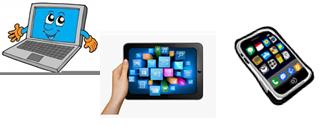 TODAY WE’RE LEARNING ABOUT MUSICAL INSTRUMENTS!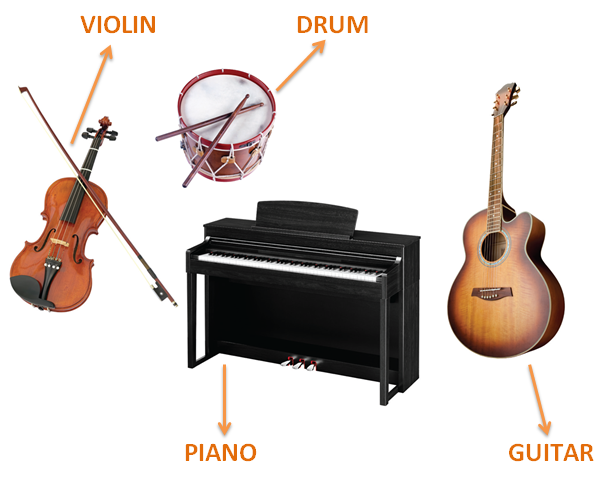 CTRL+CLICK AND WORK ONLINE: 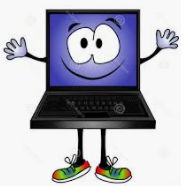 https://forms.gle/KmLbJKo7LASQW75z8 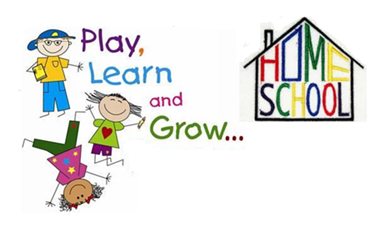 PLEASE PRESS “SUBMIT/SEND” AT THE END OF YOUR ONLINE WORKPOR FAVOR PRESIONAR “ENVIAR” AL FINAL DEL TRABAJO EN LINEA